Publicado en Barcelona el 13/05/2022 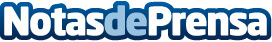 Un nuevo informe descubre los retos del Edge Computing y destaca las estrategias a seguir para preparar el Edge para el futuroEl informe, elaborado por IDC y encargado por Schneider Electric, está basado en las respuestas de más de 1.000 responsables y profesionales IT de todo el mundo y revela los habilitadores de los despliegues Edge Computing, los retos y las soluciones que respaldarán unas operaciones conectadas digital primero seguras, fiables, resilientes y sosteniblesDatos de contacto:Noelia Iglesias935228630Nota de prensa publicada en: https://www.notasdeprensa.es/un-nuevo-informe-descubre-los-retos-del-edge Categorias: Nacional Ecología E-Commerce Recursos humanos Otras Industrias http://www.notasdeprensa.es